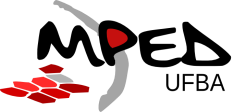 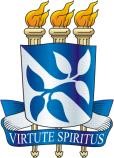 UNIVERSIDADE FEDERAL DA BAHIA Faculdade de Educação Programa de Pós-Graduação em Currículo, Linguagens e Inovações Pedagógicas Mestrado Profissional em Educação SOLICITAÇÃO DE COORIENTAÇÃO/COLABORAÇÃOSalvador,	de	de ______Ao Programa de Pós-Graduação em Currículo, Linguagens e Inovações Pedagógicas, curso de Mestrado Profissional em Educação – (PPGCLIP-MPED)Prezada Coordenação PPGCLIP-MPEDSolicito a inclusão de (     ) (nome do/a convidado/a)      como  coorientador/a – Link currículo: ___________(     ) (nome do/a convidado/a)      como  colaborador/a ad hoc – Link currículo: ___________do/a     mestrando/a (nome do/a discente), matrícula nº (número de matrícula do/a discente), regularmente matriculado/a no Programa, Linha de   Pesquisa (nome da linha de pesquisa).Esta solicitação justifica-se pela (inserir justificativa) em relação ao trabalho (título do projeto de  pesquisa) do/a   referido/a mestrando/a.   As   contribuições   que (no caso da solicitação abarcar coorientação e colaboração ad hoc, inserir um parágrafo com especificação da participação de cada um/a) podem   proporcionar   ao   trabalho   são: (detalhar), devido à sua experiência em (incluir a área de experiência do/a  coorientador/a ou colaborador/a ad hoc).Sendo o que se apresenta para o momento, subscrevo-me. Atenciosamente,nome completo e assinatura do/a orientador/anome completo e assinatura do/a mestrando/aDe acordoNome completo e assinatura do/a pesquisador/a indicado/a para coorientaçãoNome completo e assinatura do/a pesquisador/a indicado/a para colaboração ad hoc 